ＦＡＸ発熱等　相談用紙※その他　相談したいこと送信先八重山保健所　　　FAX番号：0980-8３-0474送信日時令和　　年　　月　　日　　　時　　　分名前　　　　　　　　　　　　　　　　　　　　　【年齢　　　　歳】住所自宅ＦＡＸ番号メールアドレスコミュニケーション手段　　手話　・　筆談　・　その他（　　　　　　　　　　　　　）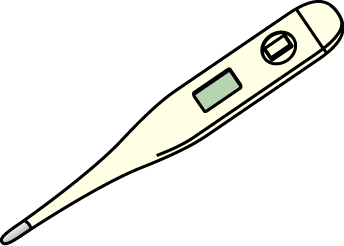 ・４日以上　３７．５度以上の熱がありますか？□ある　　　□ない　　　・いつからですか？月　　　　日～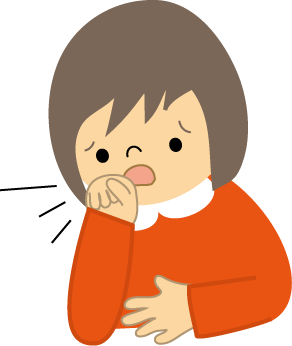 ・咳がでますか？□ある　　　□ない　　　・いつからですか？月　　　　日～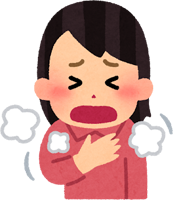 ・息苦しさ（呼吸困難）はありますか？□ある　　　□ない　　　・いつからですか？月　　　　日～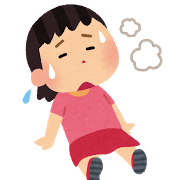 ・強いだるさ（倦怠感）はありますか？□ある　　　□ない　　　・いつからですか？月　　　　日～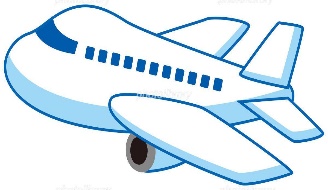 ・県外や島外へ過去２週間、外出した事はありますか？□ある　　　□ない　　　・いつ頃ですか？　　　月　　　　日～　　　　月　　　　日まで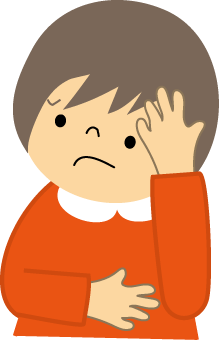 ・他の症状や治療中の病気はありますか？□ある　　　□ない　　　□腹痛　　□頭痛　　□下痢　　□高血圧　　□心臓病　　□糖尿病　□腎疾患　　□その他（　　　　　　　　　　）